Chủ đề: [Giải toán 6 sách Cánh Diều] - Toán lớp 6 tập 1 - Bài 11. Phân tích  một số ra thừa số nguyên tốMời các em học sinh cùng tham khảo chi tiết gợi ý giải Bài 1 trang 46 theo nội dung bài Phân tích một số ra thừa số nguyên tố SGK Toán lớp 6 tập 1 sách Cánh Diều chương trình mới của Bộ GD&ĐTGiải Bài 1 trang 46 Toán lớp 6 Tập 1 Cánh DiềuCâu hỏiPhân tích các số sau ra thừa số nguyên tố: 45, 78, 270, 299.Giải- Phân tích số 45 ra thừa số nguyên tố ta có: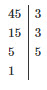 Vậy 45 = 5 . 3 . 3 = 5.- Phân tích số 78 ra thừa số nguyên tố ta có: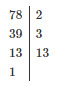 Vậy 78 = 2 . 3 . 13- Phân tích số 270 ra thừa số nguyên tố ta có: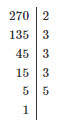 Vậy - Phân tích số 299 ra thừa số nguyên tố ta có: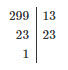 Vậy 299 = 13 . 23Các em có thể phân tích các số theo các viết "rẽ nhánh" đã được học trong bài~/~Vậy là trên đây Đọc tài liệu đã hướng dẫn các em hoàn thiện phần giải bài tập SGK Toán 6 Cánh Diều: Bài 1 trang 46 SGK Toán 6 Tập 1. Chúc các em học tốt.